Внимание! Внимание! Внимание!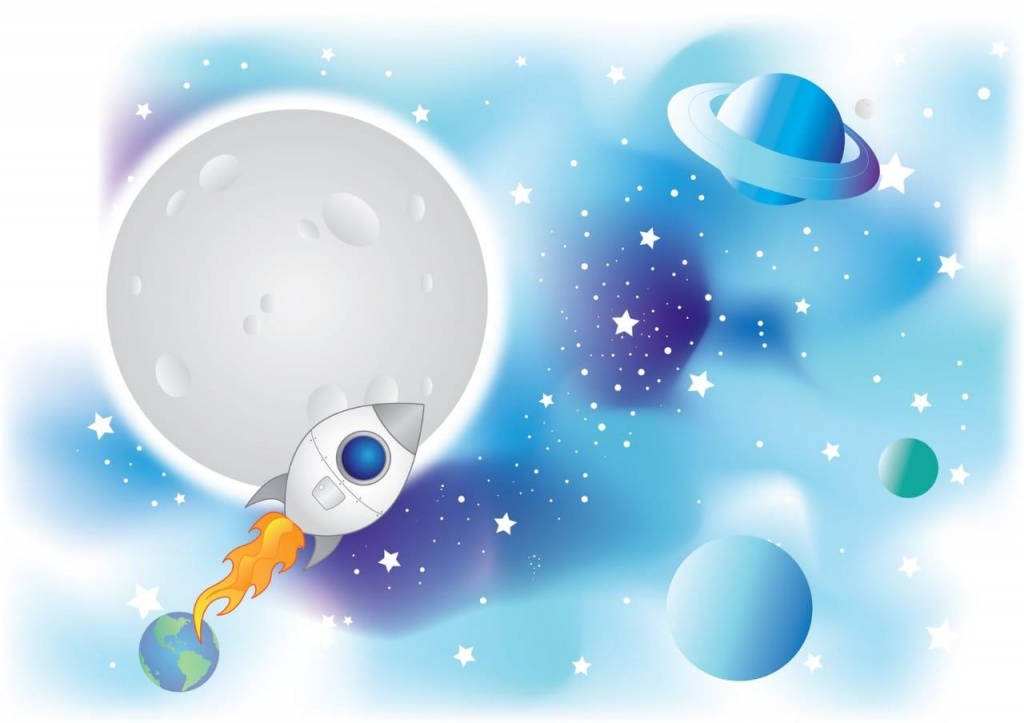 БУ «Радужнинский реабилитационный центр» организует виртуальную выставку «Космическое путешествие».Предлагаем Вам  принять активное участие!К размещению принимаются фотографии поделок, аппликаций, рисунков, выполненных детьми как самостоятельно, так и совместно с родителями.Фотографии  работ можно прислать по электронной почте radrcd@rccvetik.ru или в мессенджерах Viber, WhatsApp, созданных в группах отделения дневного пребывания.Дополнительную информацию можно получить по тел. 8(34668)30018 у заведующих отделениями: Нестеровой Ларисы Владимировны, Чалаповой Ларисы Леонгардовны.